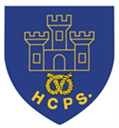 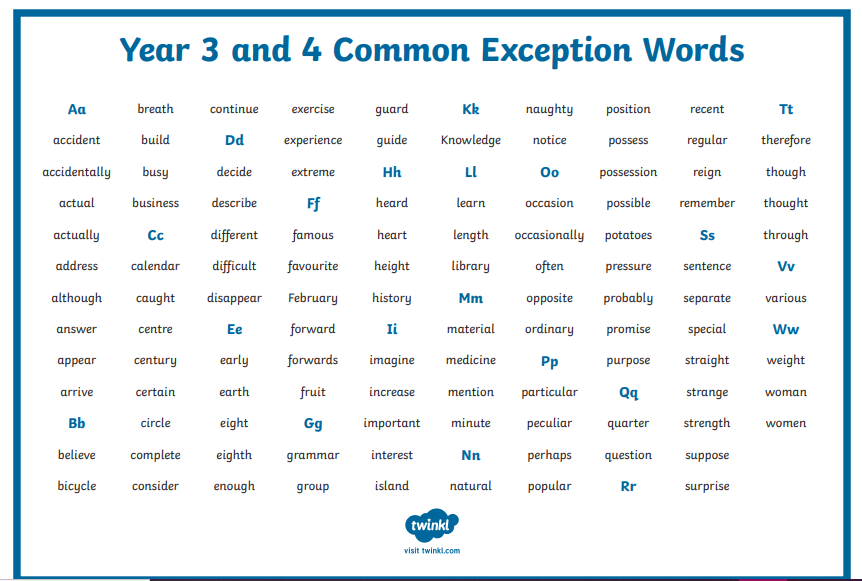 Learning Project Week beginning Monday 20th April - The Area You Live InLearning Project Week beginning Monday 20th April - The Area You Live InAge Range: Y3/4Age Range: Y3/4Weekly Maths Tasks (Aim to do 1 per day) Weekly Reading Tasks (Aim to do 1 per day)Work on Times Table RockstarsYour child can also access Numbots on the TT Rockstars page using the same login.White Rose Maths https://whiterosemaths.com/homelearning/Go to the relevant year group and complete a lesson. Your child can watch the tutorial to help them understand the topic and then complete the activity. The answers are provided so you can check their work when it’s completed.Play on Hit the Button -  focus on number bonds, halves, doubles and times tables. Adding totals of the weekly shopping list or some work around money. This game could support work on adding money. Practise telling the time. This could be done through this game (scroll down to access the game). Read to the quarter hour and the nearest 5 minutes. In their exercise book, your child can show everything they know about Subtraction. This could be pictures, diagrams, explanations, methods etc. They can be as creative as they want to be.Practise counting forwards and backwards from any given number in 10s.You could share a story together. This could be a chapter book where you read and discuss a chapter a day. Listen to your child read and let them discuss what they have read. Encourage them to read with expression and intonation.Watch Newsround and discuss what is happening in the wider world. Get your child to read a book on Oxford Owl, discuss what your child enjoyed about the book. Explore new vocabulary you find when reading. What are the origins of this word? Can it be modified? Can you find any synonyms or antonyms for your new word? With your child, look in magazines, newspapers and books for new vocabulary they are unfamiliar with. (There are plenty of online versions available if you have none in the house). They could use a highlighter to highlight interesting vocabulary in magazines and newspapers.Listen to a book on Audible for free while schools are closed. Visit stories.audible.com/discoveryand choose a book from your child’s age range.Weekly Spelling Tasks (Aim to do 1 per day)Weekly Writing Tasks (Aim to do 1 per day)Practise the Year 3/4 for Common Exception words. (See below).Choose 5 Common Exception words. Write a synonym, antonyms, the meaning and an example of how to use the word in a sentence. Can the word be modified?Choose 5 Common Exception words and practise spelling them using green vowels. Write the word and every vowel complete in green, e.g. spelling.Write a diary entry summarising the events from the day/week.Write an information report about their local area. Remember to include headings and subheadings.Choose an interesting building they have found out about and write a list of questions they would like to ask.Write a story about a stranger coming to their local area. What would you suggest that they do when they came to visit?Write a setting description to describe their local area. What is in their local area? What do they like/dislike about it and why?Your child can visit authorfy and take part in a writing master class.Join the website so that they can access videos, author masterclasses and other activities over the next few weeks.   Learning Project - to be done throughout the weekLearning Project - to be done throughout the weekThe project this week aims to provide opportunities for your child to learn more about the area in which they live. Learning may focus on your local area, famous people, key landmarks and links to your city.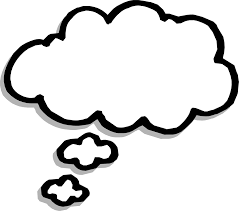 Let’s Wonder:Think about their street. What type of houses are on their street? What type of house do they live in? What other buildings are close by? Find out about their local area, what different buildings does it have?  You can use Google Maps to go on a virtual tour of the neighbourhood. How old are some of those buildings? How have they changed over time? Use a map to locate different places. Look on Google Earth. Draw their own map of their local area.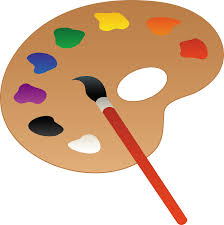 Let’s Create:                                                                                                   Choose a building they most admire in their local area. Make a model of that building using materials of their choice. (Playdough, junk modelling, lego etc…..) How well did they do? What would they do differently next time? What have they learnt?  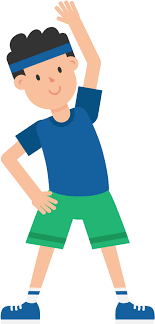 Stay Active:  it is important to keep active so your child could join in with PE with Joe on the Joe Wicks youtube Channel. The PE session is live every weekday at                                         9am but is also then available during the day. Visit https://www.youtube.com/user/thebodycoach1Time to Talk: 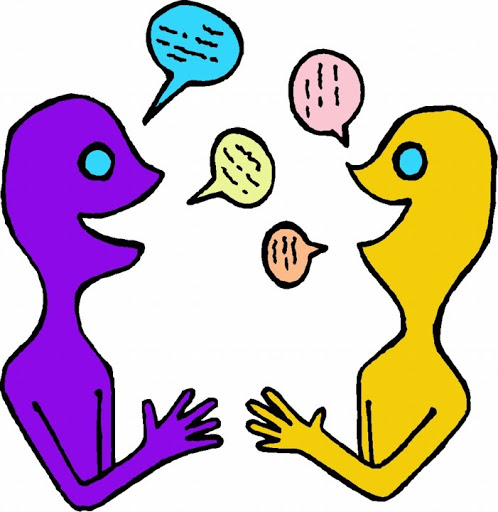 Were their family members all born in this local area? If not, how is their place of birth different to their own local area? If they were, how different is the local area since they were born? Talk about their memories of how it has changed.Understanding Others and Appreciating Differences: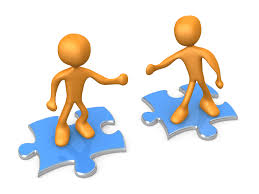 Research different places of worship that can be found in their local area. Can they go online and find their nearest Church? Mosque? Synagogue? Temple? Gurdwara? What can they find out about them? Draw pictures and label them with any information they find out.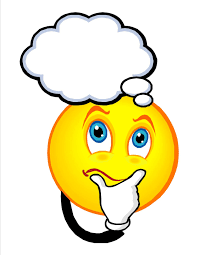 Reflect:Think about what would improve their local area? What is their local area lacking? What spoils their local area? What could be done?Staying Safe Online:Thinkuknow is the education programme from NCA-CEOP, a UK organisation which protects children both online and offline. It is important that your child knows how to keep themselves safe online, especially while we are asking them to complete lots of online learning tasks. The Thinkuknow website now has information for parents about keeping children safe online and home activity packs children can complete while schools are closed. Simply scroll down to the relevant age range pack by following the link below: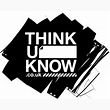 https://www.thinkuknow.co.uk/parents/Support-tools/home-activity-worksheets/The project this week aims to provide opportunities for your child to learn more about the area in which they live. Learning may focus on your local area, famous people, key landmarks and links to your city.Let’s Wonder:Think about their street. What type of houses are on their street? What type of house do they live in? What other buildings are close by? Find out about their local area, what different buildings does it have?  You can use Google Maps to go on a virtual tour of the neighbourhood. How old are some of those buildings? How have they changed over time? Use a map to locate different places. Look on Google Earth. Draw their own map of their local area.Let’s Create:                                                                                                   Choose a building they most admire in their local area. Make a model of that building using materials of their choice. (Playdough, junk modelling, lego etc…..) How well did they do? What would they do differently next time? What have they learnt?  Stay Active:  it is important to keep active so your child could join in with PE with Joe on the Joe Wicks youtube Channel. The PE session is live every weekday at                                         9am but is also then available during the day. Visit https://www.youtube.com/user/thebodycoach1Time to Talk: Were their family members all born in this local area? If not, how is their place of birth different to their own local area? If they were, how different is the local area since they were born? Talk about their memories of how it has changed.Understanding Others and Appreciating Differences:Research different places of worship that can be found in their local area. Can they go online and find their nearest Church? Mosque? Synagogue? Temple? Gurdwara? What can they find out about them? Draw pictures and label them with any information they find out.Reflect:Think about what would improve their local area? What is their local area lacking? What spoils their local area? What could be done?Staying Safe Online:Thinkuknow is the education programme from NCA-CEOP, a UK organisation which protects children both online and offline. It is important that your child knows how to keep themselves safe online, especially while we are asking them to complete lots of online learning tasks. The Thinkuknow website now has information for parents about keeping children safe online and home activity packs children can complete while schools are closed. Simply scroll down to the relevant age range pack by following the link below:https://www.thinkuknow.co.uk/parents/Support-tools/home-activity-worksheets/Additional learning resources parents may wish to engage withAdditional learning resources parents may wish to engage withClassroom Secrets Learning Packs - These packs are split into different year groups and include activities linked to reading, writing, maths and practical ideas you can do around the home. Twinkl - to access these resources click on the link and sign up using your own email address and creating your own password. Use the offer code UKTWINKLHELPS. Classroom Secrets Learning Packs - These packs are split into different year groups and include activities linked to reading, writing, maths and practical ideas you can do around the home. Twinkl - to access these resources click on the link and sign up using your own email address and creating your own password. Use the offer code UKTWINKLHELPS. #TheLearningProjects#TheLearningProjects